Forests growing and silviculture in the Republic of Serbia, 2016Methodological notesThe report on forests growing and silviculture, including both state and private forests, is issued annually and is based on the data provided by the reporting units of the public enterprise “Srbijasume” and “Vojvodina sume”, as well as public enterprises of national parks. Additionally, data are obtained from the working organizations dealing with forestry, regardless of the fact whether it is their main activity or not. This statistical release presents the data on the performed works referring to artificial afforestation, to tending and land reclamation of high forests, offspring forests and other categories of forests, as well as the data related to plantation growing and intensive planting. Data on artificial afforestation relate to forests’ areas (old and recent felling grounds, bare ground) and to areas outside forests (rocky soils, bare grounds, quick sand, eroded and agricultural land). Data on tending and land reclamation of high, offspring and other categories of forests present the works performed in the mentioned forests during a single calendar year. Such works refer to tending of new growth, cleaning, thinning, forests enrichment (conifers and broadleaved), preparation and ground tending, conversion, reconstruction, substitution, resurrection and repair planting. Cleaning presents the measure of removing all the trees that should not remain in the forest, due to any reason, excluding the trees that request further process of thinning. Thinning presents the most important measure for forests tending and its aim is to ensure the development of the best quality trees, in biological and technical sense. Forests enrichment means introducing of conifers and high – quality broadleaved into existing forests, in order to enrich them, i.e. to increase their economic value. Preparation and ground tending refer to works on draining, irrigation, preparation for natural afforestation of stands and similar. Conversion presents converting coppices into high forests, meaning forests transformation from lower to upper growing type. Reconstruction is a reclamation measure: the specified area is cleaned by pure feeling, followed by afforestation of such area. Substitution is a reclamation measure, which also means that specified area is cleaned by pure feeling, but in this case, the process is followed by afforestation, using the same species of trees as the cut ones. Resurrection is a measure by which scrubs are converted into coppices, being cut into stumps. Repair planting refers to filling of some small – sized empty areas, primarily in degraded forests and scrubs, by the trees species that prevail over that stand.           Data on plantation growing and intensive planting refer to forests with selected plants, which tending period is not long and which have intensive increase. Data on safety areas are also included, and such areas are plantations whose main function is protective (protection from wind, floods and drought). Included are only the areas where the selected planting seeds of quick growth have been used. These data exclude treelike paths beside roads, canals, on the boundaries, as well as small groups of trees on the agricultural land.    1. Artificial afforestation – without plantations and intensive planting1)ha1) Included are state and private forests. 2. Plantations and protective areas growing1) 1) Included are state and private forests. 3. Artificial afforestation indices, 2015–20162015=1004. Silviculture, 20165. Artificial afforestation, by trees species, 2016haNotes:Starting from 1999 the Statistical Office of the Republic of Serbia has not at disposal and may not provide available certain data relative to AP Kosovo and Metohija and therefore these data are not included in the coverage for the Republic of Serbia (total). Afforestation works volume in 2016 has decreased by 26% in relation to the previous year. Regarding conifers, the most wide spread was spruce, with the afforestated area of 302 ha and regarding broadleaved, the most present was poplar, with the area of 238 ha. Works referring to plantation and protective areas growing in 2016, compared to 2015 increased by 47 ha. 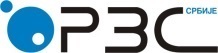 Statistical Office of the Republic of SerbiaISSN 0353-9555STATISTICAL RELEASESTATISTICAL RELEASESU30Number 128 - Year LXVII, 19/05/2017Number 128 - Year LXVII, 19/05/2017Forestry statisticsForestry statisticsSERB128 SU30 190517Afforestated areaAfforestated areaAfforestated areaAfforestated areaAfforestated areaAfforestated areaAfforestated areaAfforestated areaAfforestated areaAfforestated areaTotalIn forestsIn forestsIn forestsOutside forestsOutside forestsOutside forestsOutside forestsOutside forestsOutside forestsTotalAllFelling groundsClear-ingsallRocky soils and bare groundsQuick sandEroded landAgri-cultural landOther land2015173613381067271398153-3571852016128089082367390101-22106161Index 2015 =100746677259866-73318687Republic of Serbia128089082367390101-22106161Beogradski region2626242------Region Vojvodine32832431864----4Region Šumadije i Zapadne Srbije5373072654223066-38081Region Južne i Istočne Srbije3892332161715635-192676Region Kosovo i Metohija…………………………Republic of SerbiaRepublic of SerbiaRepublic of SerbiaRepublic of SerbiaRepublic of SerbiaRepublic of SerbiaTotalBeogradski regionRegion VojvodineRegion Šumadije i Zapadne SrbijeRegion Južne i Istočne SrbijeRegion Kosovo i Metohija201510541947634453. . . 201611011817803894. . .Index 2015 =1001049310286177. . .Plantations11011817883894. . .With agricultural species116-35-81. . .Without agricultural species9851817533813. . .Protective areas-----. . .With agricultural species-----. . .Without agricultural species-----. . .Republic of SerbiaRepublic of SerbiaRepublic of SerbiaRepublic of SerbiaRepublic of SerbiaRepublic of SerbiaTotalBeogradski regionRegion VojvodineRegion Šumadije i Zapadne SrbijeRegion Južne i Istočne SrbijeRegion Kosovo i Metohija2015173632699520485. . .2016128026328537389. . .Index74814710380. . .Tending and land reclamation of forestsTending and land reclamation of forestsTending and land reclamation of forestsTending and land reclamation of forestsTending and land reclamation of forestsTending and land reclamation of forestsTending and land reclamation of forestsTending and land reclamation of forestsTending and land reclamation of forestsTending and land reclamation of forestsTending and land reclamation of forestsTending and land reclamation of forestsTending and land reclamation of forestsTotalIn private ownership forestsIn private ownership forestsIn private ownership forestsIn private ownership forestsIn private ownership forestsIn private ownership forestsIn state ownership forestsIn state ownership forestsIn state ownership forestsIn state ownership forestsIn state ownership forestsIn state ownership forestsTotalAllBeogradski regionRegion Vojvo-dineRegion Šuma-dije i Zapa-dne SrbijeRegion Južne i Istočne SrbijeRegion Kosovo i Meto-hijaAllBeogradski regionRegion Vojvo-dineRegion Šuma-dije i Zapa-dne SrbijeRegion Južne i Istočne SrbijeRegion Kosovo i Meto-hijaHigh forests tendingTending of new growth645815--15-. . .644310129105602872. . .Cleaning174650--50-. . .1696171714701038. . .Thinning166913998--28861112. . .1269324105263395278. . .Forests enrichment1 -----. . .1---1. . .Conifers------. . .-----. . .Broadleaved 1-----. . .1---1. . .Preparation and ground tending4020-----. . .4020-369929229. . .Conversion22-----. . .22-6-16. . .Substitution52--2-. . .3--12. . .Reconstruction58-----. . .58-6547. . .Coppices tendingTending of new growth66618--18-. . .6489639--. . .Cleaning15671--71. . .85945292. . .Thinning21216955849-38915618. . .1165833495037006674. . .Forests enrichment------. . .-----. . .Conifers------. . .-----. . .Broadleaved ------. . .-----. . .Preparation and ground tending4-----. . .4--13. . .Conversion187107--6146. . .80-8-71. . .Substitution6-----. . .6---6. . .Reconstruction447120--5367. . .327-842277. . .Land reclamation of other categories of forestsTending of new growth36-----. . .36-36--. . .Cleaning2-----. . .2---2. . .Thinning502-----. . .502---502. . .Forests enrichment3-----. . .3-3--. . .Conifers------. . .-----. . .Broadleaved 3-----. . .3-3--. . .Conversion1211--11-. . .1---1. . .Substitution------. . .-----. . .Resurrection2924--213. . .5--5-. . .Repair planting------. . .-----. . .TotalIn private ownership forestsIn private ownership forestsIn private ownership forestsIn private ownership forestsIn private ownership forestsIn private ownership forestsIn state ownership forestsIn state ownership forestsIn state ownership forestsIn state ownership forestsIn state ownership forestsIn state ownership forestsTotalAllBeogradski regionRegion Vojvo-dineRegion Šuma-dije i Zapa-dne SrbijeRegion Južne i Istočne SrbijeRegion Kosovo i Meto-hijaAllBeogradski regionRegion Vojvo-dineRegion Šuma-dije i Zapa-dne SrbijeRegion Južne i Istočne SrbijeRegion Kosovo i Meto-hijaTotal1280237--15582. . .104326328382307. . .Conifers585121--10120. . .464-2340122. . .Spruce30294--859. . .208--13969. . .Fir1-----. . .1--1-. . .Black pine 23211--83. . .221-218633. . .   Scots pine3516--88. . .19 --613. . .   Weymouth fir------. . .-----. . .Douglas fir 15-----. . .15--87. . .Larch ------. . .-----. . .Other conifers ------. . .-----. . .Broadleaved695116--5462. . .5792632642185. . .Beech3-----. . .3--21. . .Oak 693--3-. . .66338322. . .  Acacia20865--4124. . .143-53486. . .   Other hardwood1519--81. . .14223182873. . .Poplar23839--237. . .199-19153   . . .Other softwood26-----. . .26-26--. . .Contact:  velibor.lazarevic@stat.gov.rs  phone: 011 2412-922  ext. 345Published and printed by: Statistical Office of the Republic of Serbia, 11 050 Belgrade, Milana Rakica 5Phone: +381 11 2412922 (telephone exchange) ● Fax: +381 11 2411260 ● www.stat.gov.rs  Responsible: Dr Miladin Kovačević, DirectorCirculation: 20 ● Issued annually